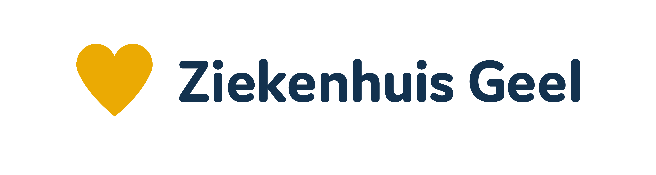 Betalingsmodaliteiten Ethische CommissieDe gegevens die op de factuur vermeld dienen te worden, worden zo snel mogelijk doorgegeven aan het Secretariaat per e-mail via SecretariaatEthischeCommissie@ziekenhuisgeel.Na ontvangst van de factuur dient deze binnen de week na ontvangst betaald te worden.  Het rekeningnummer en alle nodige gegevens om deze betaling te kunnen verrichten, vindt u op de factuur. De geïndexeerde bedragen zijn van toepassing vanaf 1 januari 2024.Interventioneel experimentMonocentrisch€ 1593,21MulticentrischAan centraal EC: € 1593,21Aan lokaal EC: € 477,98Niet-interventioneel experimentMonocentrisch€ 637,28MulticentrischAan centraal EC: € 637,28Aan lokaal EC: € 159,35Amendement(enkel aan de centrale Ethische Commissie)Interventioneel€ 398,30Niet-interventioneel:€ 159,35Academische studiesDe betaling is niet vereist voor studies met een niet-commerciële opdrachtgever (universiteit, ziekenhuis, wetenschappelijke fondsen).De betaling is niet vereist voor studies met een niet-commerciële opdrachtgever (universiteit, ziekenhuis, wetenschappelijke fondsen).